Первое заседание 28 -созываРЕШЕНИЕ                                                            КАРАРО счетной комиссии первого заседания Совета сельского поселения Мутабашевский сельсовет муниципального района Аскинский  район Республики БашкортостанВ соответствии со статьей 26 Регламента Совета сельского поселения Мутабашевский сельсовет муниципального района Аскинский  район Республики Башкортостан Совет сельского поселения Мутабашевский сельсовет муниципального района Аскинский район Республики Башкортостан р е ш и л: избрать счетную комиссию первого заседания  Совета сельского поселения Мутабашевский сельсовет муниципального района Аскинский район Республики Башкортостан в следующем составе:1.Исламова Раиса  Шамселисламовна - избирательный округ № 3.Председательствующий на заседании Совета сельского поселения Мутабашевский сельсовет муниципального района Аскинский  районРеспублики Башкортостан А.Г. Файзуллин24 сентября 2019 года№2БАШҠОРТОСТАН РЕСПУБЛИКАҺЫАСҠЫН  РАЙОНЫ   МУНИЦИПАЛЬ РАЙОНЫНЫҢ МОТАБАШ АУЫЛ  СОВЕТЫАУЫЛ  БИЛӘМӘҺЕ ХӘКИМИӘТЕ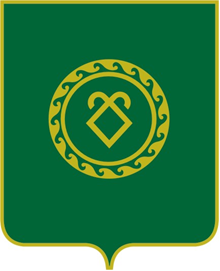 СОВЕТ  СЕЛЬСКОГО ПОСЕЛЕНИЯМУТАБАШЕВСКИЙ СЕЛЬСОВЕТМУНИЦИПАЛЬНОГО РАЙОНААСКИНСКИЙ РАЙОНРЕСПУБЛИКИ  БАШКОРТОСТАН